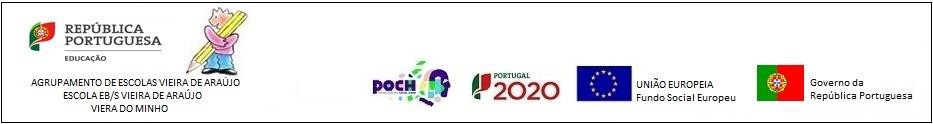 CRITÉRIOS ESPECÍFICOS DE AVALIAÇÃOTIC - 10º AnoCURSO PROFISSIONAL - 10CPER[2023-2024]* Todas as disciplinas, exceto Educação Física (Atitudes e valores 40%/ Conhecimento e Competências 60%)Critérios específicosEstratégias e instrumentosPeso (%)I – Compromisso com as aprendizagensResponsabilidade e Integridade- Cumprimento de tarefas e prazos- Pontualidade- Organização- MaterialExcelência e  exigência - Rigor- Empenho/Interesse- Capacidade de auto-avaliaçãoCuriosidade, reflexão e inovação - Espírito crítico- CriatividadeCidadania, participação e Liberdade - Respeito por si e pelo outro;- Participação construtiva- Colaboração- AutonomiaGrelha de observação diáriaTrabalhos individuais ou colaborativosParticipação em projetosRegistos de Auto e heteroavaliação.30II – Mobilização de Conhecimentos- Compreende e mobiliza conceitos, leis e teorias que descrevem, explicam e preveem fenómenos e que permitem a resolução de problemas e o desenvolvimento de aplicações tecnológicas em situações e contextos diversificados. - Reconhece, interpreta e produz representações variadas da informação científica e do resultado das aprendizagens, como relatórios, esquemas e diagramas, gráficos, tabelas, equações, modelos e simulações computacionais. - Tem consciência de como o conhecimento científico é constituído, validado e transmitido pela comunidade científica e reconhece facilmente esta evolução com base em situações da história da ciência.- Evidencia interesse pela importância do conhecimento científico e tecnológico na sociedade atual, e com base neste conhecimento toma decisões fundamentadas procurando sempre um maior bem-estar social. - Emprega com clareza e de forma correta termos e conceitos científicos (na forma oral e escrita), quer em problemas teóricos quer em problemas práticos e experimentais.Provas EscritasProvas oraisTrabalhos individuais e colaborativosoutros35III – Mobilização de Capacidades-Apresenta hábitos e competências inerentes ao trabalho prático/experimental/laboratorial: observação, pesquisa de informação (selecionar, analisar, interpretar e avaliar criticamente informação relativa a situações concretas), experimentação, abstração, generalização, previsão, espírito crítico, resolução de problemas e comunicação de ideias e resultados, e consciente das regras de segurança. - Emprega com clareza e de forma correta termos e conceitos científicos (na forma oral e escrita), quer em problemas teóricos quer em problemas práticos e experimentais.- Utiliza sempre de forma correta a terminologia científica, apresentando um reportório lexical diverso e rico. Apresenta uma apostura corporal correta e expressiva na oralidade (aspetos verbais e não verbais)- Produz um texto claro e muito organizado, evidenciando uma boa planificação prévia (Organização)- Fundamenta muito bem os seus juízos e revela sentido crítico (estabelece relações com outros conhecimentos); reformula posições considerando pontos de vista contrários e é inovador / Criativo /apelativo na forma de apresentação (Capacidade de fundamentação / Criatividade).Desempenho nas aulas práticasPlanificação de atividades práticasTrabalhos individuais e colaborativosProvas escritasApresentação oral de trabalhosParticipação em projetos35ObservaçõesAs grelhas de observação resultam da junção entre as listas de verificação e as de classificação de desempenho. Os trabalhos e testes podem ter pesos diferentes de acordo com a sua natureza.Qualquer documento de avaliação que seja copiado será passível de anulação. O incumprimento de prazos e/ou regras será passível de penalização.Excecionalmente, quando um dos instrumentos de avaliação não for implementado, a sua cotação será redistribuída dentro do mesmo domínio.Os conteúdos serão lecionados ao longo do ano letivo consoante as unidades temáticas em estudo, as necessidades comunicativas dos alunos e as atividades planeadas em articulação interdisciplinar delineadas no projeto da turma.As aprendizagens essenciais (AE), emanadas no Despacho n.º 8476-A/2018 de 31 de agosto de 2018, serão trabalhadas ao longo do ano, de acordo com os temas das áreas curriculares, por forma a serem desenvolvidas as competências do perfil dos alunos, abaixo descritas:A- Linguagens e textos; B- Informação e comunicação; C- Raciocínio e resolução de problemas; D- Pensamento crítico e pensamento criativo; E- Relacionamento interpessoal; F- Desenvolvimento pessoal e autonomia; G- Bem- estar, saúde e ambiente; H- Sensibilidade estética e artística; I- Saber científico, técnico e tecnológico; J- Consciênciae domínio do corpo.